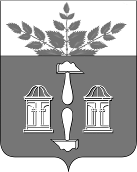 АДМИНИСТРАЦИЯ МУНИЦИПАЛЬНОГО ОБРАЗОВАНИЯ ЩЁКИНСКИЙ РАЙОН ПОСТАНОВЛЕНИЕО внесении изменения в постановление администрации Щекинского района от 19.12.2012 № 12-1608 «Об образовании избирательных участков на территории муниципального образования Щекинский район»В соответствии со статьей 19 Федерального закона от 12.06.2002   № 67-ФЗ «Об основных гарантиях избирательных прав и права на участие в референдуме граждан Российской Федерации», решением Собрания депутатов муниципального образования город Щекино Щекинского района от 29 ноября 2023 года № 4/22 «Об утверждении схемы двух пятимандатных избирательных округов для проведения выборов депутатов Собрания депутатов муниципального образования город Щекино Щекинского района», решением Собрания депутатов муниципального образования город Щекино Щекинского района от 27 ноября 2023 года № 5-18 «Об утверждении схемы двух пятимандатных избирательных округов для проведения выборов депутатов Собрания депутатов муниципального образования город Советск Щекинского района», решением Собрания депутатов муниципального образования рабочий поселок Первомайский Щекинского района от 22 ноября 2023 года № 5-24 «Об утверждении схемы двух пятимандатных избирательных округов для проведения выборов депутатов Собрания депутатов муниципального образования рабочий поселок Первомайский Щекинского района», решением Собрания депутатов муниципального образования Крапивенское Щекинского района от 29 ноября 2023 года          № 5-21 «Об утверждении схемы двух пятимандатных избирательных округов для проведения выборов депутатов Собрания депутатов муниципального образования Крапивенское Щекинского района», решением Собрания депутатов муниципального образования Лазаревское Щекинского района от 30 ноября 2023 года № 5-16 «Об утверждении схемы двух пятимандатных избирательных округов для проведения выборов депутатов Собрания депутатов муниципального образования Лазаревское Щекинского района», решением Собрания депутатов муниципального образования Ломинцевское Щекинского района от 27 ноября 2023 года № 6-19 «Об утверждении схемы двух пятимандатных избирательных округов для проведения выборов депутатов Собрания депутатов муниципального образования Ломинцевское Щекинского района», решением Собрания депутатов муниципального образования Огаревское Щекинского района от 27 ноября 2023 года № 4-16 «Об утверждении схемы двух пятимандатных избирательных округов для проведения выборов депутатов Собрания депутатов муниципального образования Огаревское Щекинского района», решением Собрания депутатов муниципального образования Яснополянское Щекинского района от 29 ноября 2023 года № 4-20 «Об утверждении схемы двух пятимандатных избирательных округов для проведения выборов депутатов Собрания депутатов муниципального образования Яснополянское Щекинского района», на основании данных о числе избирателей, зарегистрированных на территории муниципального образования Щекинский район по состоянию на 1 июля 2023 года, по согласованию с территориальной избирательной комиссией Щекинского района, на основании Устава муниципального образования Щекинский район администрация Щекинского района ПОСТАНОВЛЯЕТ:1. Внести изменение в постановление администрации Щекинского района от 19.12.2012 № 12-1608 «Об образовании избирательных участков на территории муниципального образования Щекинский район», изложив приложение в новой редакции (приложение).2. Настоящее постановление разместить на официальном Портале муниципального образования Щекинский район.3. Настоящее постановление вступает в силу со дня подписания.СПИСОК избирательных участков, образованных на территории муниципального образования Щекинский районУчасток № 2801Центр: г. Щекино, МБУ ДО «Детская музыкальная школа №2».В границах избирательного участка расположены: 	улицы: Емельянова - дома №№ 6А,7/1,7А,9/1,27/1, с 4-12(четные),            с 5-39(нечетные), с 16-22(четные), с 43-47(нечетные);Юбилейная - дома №№ 2-8(четные);Западная.Установить место голосования и нахождения участковой комиссии в МБУ ДО «Детская музыкальная школа №2», г.Щекино, ул. Юбилейная, д.2.Телефон: 8(48751) 4-76-16.Участок № 2802Центр: г.Щекино, МБОУ «Средняя школа № 7».В границах избирательного участка расположены:улицы: Мира - дома №№ с 1-7(нечетные), с 6-12(четные);Юбилейная - дома №№ 2 к1,2 к2, с 3-11(нечетные). Установить место голосования и нахождения участковой комиссии в помещении МБОУ «Средняя школа № 7», г.Щекино, ул.Юбилейная, д.1.Телефон: 8(48751) 4-89-88Участок № 2803Центр: Центр: г. Щекино, МБОУ «Средняя школа № 7».В границах избирательного участка расположены:улицы: Емельянова - дома №№ с 24-28(четные);Лукашина – дом № 22, 24;Мира - дом №14;Юбилейная - дома №№ с 10-18(четные), с 13-19(нечетные).Установить место голосования и нахождения участковой комиссии в помещении МБОУ «Средняя школа № 7», г. Щекино, ул. Юбилейная, д.1.Телефон: 8(48751) 4-85-65.Участок № 2804Центр: г. Щекино, МБОУ «Лицей».В границах избирательного участка расположены:улицы: Гагарина - дома №№ 8, 14, 16; Мира - дома №№ с 11-23(нечетные), с 18-26(четные).Установить место голосования и нахождения участковой комиссии в помещении МБОУ «Лицей», г. Щекино, ул. Коммунальная, д. 7.Телефон: 8(48751) 4-32-47.Участок № 2805Центр: г.Щекино, МБОУ «Лицей».В границах избирательного участка расположены:улицы: Гагарина   - дома №№ 4; Емельянова - дом №32;Коммунальная, Ясенковский проезд.Установить место голосования и нахождения участковой комиссии в помещении МБОУ «Лицей», г.Щекино, ул.Коммунальная, д.7.Телефон: 8(48751) 4-32-47.Участок № 2806Центр: г.Щекино, МБОУ «Средняя школа № 6».В границах избирательного участка расположены:улицы: Болдина - дома №№ д.10Б,12А,12Б,13А,13Б,15А,16А,16Б,дома №№ с 2-6(четные), с 3-15(нечетные);Емельянова - дома №№ 63,67;1-я Луговая - дом № 4;2-я Луговая - дома №№ с 3-11(нечетные),4,6, с 15-21(нечетные);Лукашина - дома №№ 2А,2Б,4А,4Б,3, с № 2-8(четные);Проезд Болдина;ГУЗ «Щекинская районная больница» (ул. Болдина, д.1).Установить место голосования и нахождения участковой комиссии в помещении МБОУ «Средняя школа № 6», г.Щекино, ул.Лукашина.Телефон: 8(48751) 4-48-35.Участок № 2807Центр: г.Щекино, МБОУ «Средняя школа № 6».В границах избирательного участка расположены:улицы: Емельянова - дома №№ 34/3, 36, 36А;Зеленая - дома №№ с 2-6;Лукашина- дома №№ 7 к2,8А,8Б,8В, с 5-13(нечетные),10,17;Молодежная - дом № 1Б;Спортивная - дома №№ 1,1А,12;Установить место голосования и нахождения участковой комиссии в помещении МБОУ «Средняя школа № 6», г.Щекино, ул.Лукашина, д.2в.Телефон: 8(48751) 4-48-35.Участок № 2808Центр: г.Щекино, МБОУ «Средняя школа № 4».В границах избирательного участка расположены:улицы: Болдина - дома №№ 21А,21Б,22А,23А,23Б,23В,24А, 24Б,26А, 26Б,27а,27Б,32А,33А,33Б,33В,34А,34В,35А,35Б,37А,37Б, 21, с 20-38(четные), с 25-39(нечетные);Спортивная - дома №№ д.9А, с 5-9(нечетные),22;1-я Луговая - дома №№ 16А,18А,20А,14,16, с 5-19(нечетные), с 23-29(нечетные),20-34(четные),33,35,38;2-я Луговая – дома №№ 22А,32А,42А,61А,67а, с 22-38(четные), с 33-39(нечетные), с 42-46(четные),50,54,43-71(нечетные);Молодежная – дома №№ 9А,3-7(нечетные);Cтанция Щекино;Казарма 216 км.	Установить место голосования и нахождения участковой комиссии в помещении МБОУ «Средняя школа № 4», г.Щекино, ул.Спортивная, д.20.Телефон: 8(48751) 4-49-51.Участок № 2809Центр: г.Щекино, МБОУ «Средняя школа № 4».В границах избирательного участка расположены:улицы: Болдина     -  дома №№ 49А, с 40-51;Зеленая – д.№8;1-я Луговая - дома №№ 41А,45А,49а,51А,52А, с 39-51(нечетные),             с 40-64(четные); Молодежная - дома №№ 2А,4А,4,8,9,11;Спортивная - дома №№ 14/8,3,16,18;Станционная, Прудная;Проезды: Железнодорожный, Молодежный.Установить место голосования и нахождения участковой комиссии в помещении МБОУ «Средняя школа № 4», г.Щекино, ул.Спортивная, д.20.Телефон: 8(48751) 4-49-51.Участок № 2810Центр: г.Щекино, МБОУ «Средняя школа № 12».В границах избирательного участка расположены:улицы: Болдина – дома №№ 58А,63А,70А,81А,87А,95Б,95В,95А,97А,113А, с 57-69(нечетные), с 73-109 (четные), с 54-72 (четные), 113, 115; Комсомольская - дома №№ 1А,2А,12А,16А,17А,26А,29А,36А,40Б,44А, с 1-11(нечетные), с 2-14(четные), с 18-36(четные), с 15-41(нечетные), с 40-46(четные);1-я Луговая - дома №№ 59А,61а,66А,66Б,70А,53, с 57-89(нечетные),             с 66-96(четные);Молодежная - дома №№ 13А,15А,15Б,17А,19А,21А,23А,                          с 10-16(четные), с 13-27(нечетные), 30;  Пирогова -  дома №№ 7А,9А,15А,18А,27А,30А,31А,33А,35А,37А,              с 4-14(четные), с 1-21(нечетные), с 25-41(нечетные), с 18-50(четные);Алимкина, Бытовая, Дружбы, Железнодорожная, Керамиков, Клубная, Монтажная, Огородная, Полевая, Садовая, Сельская, Средняя, Троснянская, Участковая;проезды: Алимкина, Бытовые 1-й, 2-й, 3-й, 4-й, 5-й, Крапивенские 1-й,2-й, Сельский;Казарма 217 км.Установить место голосования и нахождения участковой комиссии в помещении МБОУ «Средняя школа № 12», г.Щекино, ул.Комсомольская, д.32а.Телефон: 8(48751) 4-46-79.Участок № 2811Центр: г.Щекино, МБОУ «Средняя школа № 9».В границах избирательного участка расположены:улицы: Базовая, Весенняя, Зайцева, Холодкова, Промышленная, Рабочая,  Учебная;проезд Базовый;переулок Свободный.Установить место голосования и нахождения участковой комиссии в помещении МБОУ «Средняя школа № 9», г.Щекино, ул.Учебная, д.7 Телефон: 8(48751) 5-38-45.Участок № 2812Центр: г.Щекино, МБУ «ГМЦ «Мир».В границах избирательного участка расположены:улицы: Заводская - дома №№ 5А,8А, с 1-5(нечетные), с 2-10(четные);Льва Толстого - дома №№ 2А,2Б,8А,12а,14А,18А,7,14,18,                          с 11-15(нечетные),28;Советская - дома №№ 16А, с 14-18(четные), с 22-26(четные);Строителей – дома №№ 1Б,1Г,1А,1В, с 2-8(четные), с 1-15(нечетные);Кирпичная, Октябрьская, Свободы, Стадионная.Установить место голосования и нахождения участковой комиссии в помещении МБУ «ГМЦ «Мир», г.Щекино, ул.Свободы, д.10.                  Телефон: 8(48751) 5-24-42Участок № 2814Центр: г.Щекино, ГПОУ ТО «Тульский экономический колледж».В границах избирательного участка расположены:улицы: Заводская - дома №№ д.7А, с 18-34(четные), с 7-35(нечетные); Льва Толстого - дома №№ с 27-31(нечетные),37,39, с 46-50(четные);Пионерская - дома с № д.46А,55/1,61А,48,53,55,56,59,61;Советская - дома 49/25,50А,50Б,53А,58/40,40,33,44,46,47,50,52,53,61,60, с 65-77(нечетные);Строителей - дома №№ с 12-16(четные), с 17-25(нечетные);9 Мая, Союзная, Парковая;проезды: Парковый, Пионерский; переулок Майский; тупик     Парковый;ГУЗ «Тульский областной наркологический диспансер №1» Щекинский филиал» (ул.Пионерская, д.46).Установить место голосования и нахождения участковой комиссии в помещении ГПОУ ТО «Тульский экономический колледж», г.Щекино, ул.Советская, д.40.Телефон: 8(48751) 5-42-32 (УИК); 8(48751) 5-48-32 (помещение для голосования).Участок № 2815Центр: г.Щекино, общежитие ГПОУ ТО «Щекинский политехнический колледж».В границах избирательного участка расположены:улицы: Пролетарская - дома №№ 2,3,4,5,6,7;Ленина - дома №№ 55,57, с 56-60(четные)4Советская - дома №№ 6, с 3-15(нечетные).Установить место голосования и нахождения участковой комиссии в помещении общежития ГПОУ ТО «Щекинский политехнический колледж», г.Щекино, ул.Ленина, д.58.Телефон: 8(48751) 5-47-77.Участок № 2816Центр: г.Щекино, МБОУ «Средняя школа № 11».В границах избирательного участка расположены:улицы: Ленина -  дом № 51, 53;Пролетарская - дома №№ 8,9;Энергетиков (за исключением домов №№ 13, 13 (корп.2); Декабристов, Московская, Северная, Тульская, Ясная.проезды: Декабристов 1-й, 2-й, 3-й.Установить место голосования и нахождения участковой комиссии в помещении МБОУ «Средняя школа № 11», г.Щекино, ул.Пролетарская, д.10.Телефон: 8(48751) 5-49-67.Участок № 2817Центр: г.Щекино, МБОУ «Гимназия №1– Центр образования».В границах избирательного участка расположены:улицы: Ленина - дома №№ 39/12,40/9,40А,35,37,43,                                      с 42-48(четные),47,49;Советская – дома №№ 17/11,19-25(нечетные);Победы - дома №№ 6А,4,3-7(нечетные),8,10,11,13,Энергетиков - дома №№ 13,13 (корп.2).Установить место голосования и нахождения участковой комиссии в помещении МБОУ «Гимназия №1– Центр образования», г.Щекино, ул.Ленина, д.45.Телефон: 8(48751) 5-44-65.Участок № 2818Центр: г.Щекино, ГПОУ ТО «Щекинский политехнический колледж».В границах избирательного участка расположены:улицы: Индустриальная - дома №№ 21А,21,23,14-26(четные),29,31;Ленина - дома №№ 34/12,28,29,31;Льва Толстого - дома №№ 41/27,45,47, с 56-60(четные);Победы - дома №№ 15А,18А,20А,33А,43А,14, с 15-29(нечетные),              с 20-24(четные), с 33-41(нечетные); Советская - дома №№ 29,31;Шахтерская - дома №№ д.29, с 33-37(нечетные);Колоскова.Проезд Базарный; Тупик Базарный.Установить место голосования и нахождения участковой комиссии в помещении ГПОУ ТО «Щекинский политехнический колледж», г.Щекино, ул.Ленина, д.36.Телефон: 8(48751) 5-42-69.Участок № 2819Центр: г.Щекино, МАУ ДО «Детская музыкальная школа №1 им. Л.Н.Толстого».В границах избирательного участка расположены:улицы: Загородная - дома №№ 19,21, с 16-22(четные);Индустриальная - дома №№ 19/30, с 3-9(нечетные), с 2-10(четные), с 13-17(нечетные);Интернациональная – дома №№ 1А,1Б,2А,2Б,8А,32А, с 1-33;Лизы Шамшиковой - дома №№ 17А,17Б,19А,35А, с 17-23(нечетные), с 18-30(четные), с 29-35(нечетные); Льва Толстого – дома №№ 51А,57А,59А,62/28,63А,67А,67Б,70/25,78А, с 51-57(нечетные),61,65,67, с 64-68(четные), с 74-80(четные), с 84-88(четные), с 71-85(нечетные),92,99;Революции - дома №№ 1Б,1А,24А,2,4, с 8-28(четные),с 1-31(нечетные);Саперная - дома №№ с 1-15(нечетные), с 10-22(четные),                               с 19-23(нечетные);Стахановская - дома №№ 2А,2Б,6А,13А,1, с 2-28(четные),11-29(нечетные);Индивидуальная, Колхозная, Набережная, Овражная, Рудная;Проезд Горняцкий;Тупик Саперный.Установить место голосования и нахождения участковой комиссии в помещении, МАУ ДО «Детская музыкальная школа №1 им. Л.Н.Толстого», г.Щекино, ул. Лизы Шамшиковой, д.18а. Телефон: 8(48751) 5-34-32.Участок № 2820Центр: г.Щекино, МБОУ «Средняя школа №13 им. С.В. Залетина».В границах избирательного участка расположены:улицы: Ленина – дома №№ 18/16, с 17-25(нечетные), с 20-26(четные); Лизы Шамшиковой - дома №№ д.7,8,10;Революции - дома №№ 31А,51Б, с 34-40(четные), с 33-49(нечетные), с 53-59(нечетные), с 63-73(нечетные),44,77; Советско-Чехословацкой дружбы - дома №№ 4,6/8,8, 8а, 10, 12,14,16;Шахтерская - дома №№ 6/8,8А,4, с 8-16(четные), 3,9,11,15;Школьная - дома №№ 30/14,25,26,28, с 34-38(четные),                                 с 29-43(нечетные);Новая.Установить место голосования и нахождения участковой  комиссии в помещении МБОУ «Средняя школа №13 им. С.В. Залетина», г.Щекино, ул. Лизы Шамшиковой, д. 18б Телефон: 8(48751) 5-34-41.Участок № 2821Центр: г.Щекино, МБОУ «Средняя школа №13 им. С.В. Залетина».В границах избирательного участка расположены:улицы: Лизы Шамшиковой - дома №№ 5/7,3,4,6;Пионерская - дома №№ 6/42,8,10,13,15; Советско-Чехословацкой дружбы - дома №№ 11А,13А,15А;Южная - дома с № 18, 20;Стволовая.Установить место голосования и нахождения участковой  комиссии в помещении МБОУ «Средняя школа №13 им. С.В. Залетина», г.Щекино, ул. Лизы Шамшиковой, д. 18б.Телефон: 8(48751) 5-34-41.Участок № 2822Центр: г.Щекино, МБОУ «Средняя школа №20».В границах избирательного участка расположены:улицы: Загородная - дома №№ 46А, с 23-27(нечетные), с 24-44(четные), с 31-53(нечетные), с 48-58(четные);  Пионерская - дома №№ 4А,3,2,4,7,9; Саперная - дома №№ 44А, с 25-39(нечетные), с 26-50(четные), с 45-53(нечетные), с 54-58(четные), с 57-61(нечетные),71, с 64-72(четные); Школьная - дома №№ с 2-20(четные), с 1-23(нечетные), 24; Южная – дома №№ 16/79,10,12; Восточная, Гражданская, Дальняя, Квартальная, Крайняя, Красноармейская, Лавная, Линейная, Мостовская, Озерная, Песочная, Подсобная, Проезжая, Профсоюзная, Ремонтников, Стахановская, Трудовая, Шахтостроительная, Угольная.Проезды: Дальний, Лабораторный, Школьный.	Тупик Дорожный.Установить место голосования и нахождения участковой комиссии в помещении, МБОУ «Средняя школа №20», г.Щекино, ул.Пионерская, д.5.Телефон: 8(48751) 5-33-46.Участок № 2823Центр: г. Щекино, МБОУ «Средняя школа №1 имени Героя Советского Союза Б.Н. Емельянова».В границах избирательного участка расположены:улицы: Ленина - дома №№ 2/26,9Д,5,4,13;Пионерская - дома №№ с 12-20(четные), с 17-21(нечетные),25,27,24,           с 33-37(нечетные);Советская - дом № 79;Советско-Чехословацкой дружбы - дома №№ с 17-21(нечетные),              с 18-24(четные);Шахтерская - дома №№ 2Б,3,4;Южная - дома №№ 64,66; Куприянова, Лесная, Локомотивная, Нижняя, Нагорная, Орджоникидзе, Парковская, Паровозная, Подгорная, Поселковая, Путевая, Первомайская, Транспортная; Проезды: Транспортный, Поселковые 1-й,2-й,3-й,4-й, 5-й;ГУЗ «Щекинская районная больница» Филиал №1 (ул. Пионерская, д.36),ОМВД России по Щекинскому району. Изолятор временного содержания (ул. Пионерская, д. 43).Установить место голосования и нахождения участковой комиссии в помещении МБОУ «Средняя школа №1 имени Героя Советского Союза Б.Н. Емельянова», г.Щекино, ул.Пионерская, д.39.Телефон: 8(48751) 5-28-63.Участок № 2824Центр: Центр: рабочий поселок Первомайский, ГУ ТО «Первомайский дом-интернат для престарелых и инвалидов».В границах избирательного участка расположены: улица Пролетарская - дом № 1 (жилые корпуса дом-интернат для престарелых и инвалидов), дом № 3.»Установить место голосования и нахождения участковой комиссии в помещении ГУ ТО «Первомайский дом-интернат для престарелых и инвалидов», Щекинский район, рабочий поселок Первомайский, ул. Пролетарская, д.1.Телефон: 8(48751) 6-38-36.Участок № 2825Центр: рабочий поселок Первомайский, МБОУ «Средняя школа №16 – Центр образования р.п. Первомайский». В границах избирательного участка расположены:улицы: Комсомольская - дома №№ 17В, с 11-17 (нечетные), с 21-31 (нечетные); Пролетарская - дом № 12,14,15 (корп.1,2,3);Заводская, Лесная, Луговая, Льва Толстого, Парковая, Садовая, Химиков;Проезд Центральный.ГУЗ «Тульский областной наркологический диспансер №1» Щекинский филиал» (р.п. Первомайский, ул.Толстого, д.10б).Установить место голосования и нахождения участковой комиссии в помещении МБОУ  «Средняя школа №16 – Центр образования р.п. Первомайский», Щекинский район, рабочий поселок Первомайский, проспект Улитина, 24.Телефон: 8(48751) 6-35-00.Участок № 2826Центр: рабочий поселок Первомайский, МАУК «ДК «Химик».В границах избирательного участка расположены:проспект Улитина - дома №№ 18Б,18А,18В,18Г,                                               с 1-9(нечетные),10,13,14, с 17-25(нечетные);улицы: Пролетарская - дома №№ 5А, с 2-6(четные),10,                              с 5-11(нечетные),16;Комсомольская - дома №№ 40А,42/2, с 33-37 (нечетные),40,43,45,46;Октябрьская – дома №№ 31,34;Интернациональная, Строителей, Солнечная, Сиреневая, Новаторов;проезды: Интернациональный, Комсомольский.Установить место голосования и нахождения участковой комиссии в помещении МАУК «ДК «Химик», Щекинский район, рабочий поселок Первомайский, проспект Улитина, 16а. Телефон: 8(48751) 9-22-44.Участок № 2827Центр: рабочий поселок Первомайский, МБОУ «Средняя школа №16 – Центр образования р.п. Первомайский» структурное подразделение «Средняя школа №15».В границах избирательного участка расположены:проспект Улитина - дома №№ 8/25, с 2-6(четные);улицы: Комсомольская – дома №№ 1А,12А,16А,1,3,7,9, с 2-20(четные);Октябрьская (кроме домов №№ 31,34); Административная, Березовая, Больничная, Гражданская, Дачная, Западная, Зеленая, Индустриальная, Красная, Новая, Овражная,  Перспективная, Пионерская, Первомайская, Прудная, Северная, Советская, Стадионная, Строительная, Трудовая, Школьная, Шоссейная, Яснополянская;проезды: Индустриальные 1-й, 2-й, 3-й, Октябрьский, Первомайский, Пионерский, Стадионный, Трудовой;садоводческое некоммерческое товарищество «Восток-2»; ГУЗ «Щекинская районная больница» Филиал №3. (р.п.Первомайский, ул. Комсомольская, д.26а). Установить место голосования и нахождения участковой комиссии в помещении МБОУ «Средняя школа №16 – Центр образования р.п. Первомайский» структурное подразделение «Средняя школа №15», Щекинский район, р.п. Первомайский, ул.Школьная, д.8.Телефон: 8(48751) 6-35-42.Участок № 2828Центр: г.Советск, МКУ «Центр Культурного Спортивного и библиотечного обслуживания».В границах избирательного участка расположены:улицы: Октябрьская - дома №№ 36,38,37,39,44,45;Парковая – дома №№ с 1-9(нечетные);Энергетиков - дома №№ с 32-44(четные), с 29-41(нечетные), с 52-58(четные), с 55-63(нечетные), с 62-72 (четные);                       Лесная.Установить место голосования и нахождения участковой комиссии в помещении, МКУ «Центр Культурного Спортивного и библиотечного обслуживания», Щекинский район, г.Советск, ул.Энергетиков, д.60.Телефон: 8(48751) 7-48-76.Участок № 2829Центр: г.Советск, МКУ «Центр Культурного Спортивного и библиотечного обслуживания».В границах избирательного участка расположены:улицы: Парковая – дом №6;Энергетиков улица, д. 67,69,71,73,78;Больничная, Площадь Советов, Школьная;переулки: Комсомольский, Октябрьский (кроме домов №№ 9,11), Школьный.Установить место голосования и нахождения участковой комиссии в помещении, МКУ «Центр Культурного Спортивного и библиотечного обслуживания», Щекинский район, г.Советск, ул.Энергетиков, д.60.Телефон: 8(48751) 7-48-76.Участок № 2830Центр: г.Советск, МБОУ «Советская средняя школа №2».В границах избирательного участка расположены:улицы: Октябрьская – дома №№ 31А,1,2,4,5,7, с 11-21(нечетные),             с 10-14(четные), с 27-35(нечетные);Энергетиков – дома №№ 1Б,1а,1в,8А, с 1-7(нечетные),13,6,8, с 17-26ВОХР, Молодежная, Садовая, Советская, Строителей, Набережная, Первомайская, Пионерская, Почтовая, Упинская;  проезды: Набережный, Пионерский.                             переулок Рабочий. садовое товарищество "Дружба"Установить место голосования и нахождения участковой комиссии в помещении МБОУ «Советская средняя школа № 2», Щекинский район, г.Советск, ул.Энергетиков, д.17а.Телефон: 8(48751) 7-48-25.Участок № 2831Центр: г.Советск, МБОУ «Советская средняя школа № 10».В границах избирательного участка расположены:улицы: Октябрьская – дома №№ 26, 34; Парковая - дома №№ 8А,16А,18А,20А,22А,24А, с 8-36(четные),                с 15-53(нечетные);               Энергетиков – дома №№ 43, 45, 53;                  Комсомольская, Красноармейская, Полевая;              переулок Октябрьский – дома №№ 9,11;   проезд   Полевой;                                                       ГУЗ «Щекинская районная больница». Филиал № 4. (г.Советск, ул.Комсомольская, д.19).Установить место голосования и нахождения участковой комиссии в помещении, МБОУ «Советская средняя школа №10», Щекинский район, г.Советск, ул.Школьная, д.2.Телефон: 8(48751) 7-53-19.Участок № 2832Центр: с.п.Огаревка, МБОУ «Новоогаревская средняя школа №19».В границах избирательного участка расположены:улицы: Первомайская – дома №№ с 1-21(нечетные), с 2-24(четные);Школьная – дома №№ с 15А,2,1,3, с 6-10(четные),7,9,14,18,15,26;Аварийная, Зеленая, Комсомольская, 1–ая Клубная, Лесная, Подстанции, Угольная, Шахтерская; переулки: Почтовый, Шоссейный.Установить место голосования и нахождения участковой комиссии в помещении, МБОУ «Новоогаревская средняя школа №19», Щекинский район, с.п.Огаревка, ул. 1-я Клубная, 10.Телефон: 8(48751) 7-98-85.Участок № 2833Центр: с.п.Огаревка, МБОУ «Новоогаревская средняя школа №19».В границах избирательного участка расположены:улицы: Первомайская – дома №№ 71,70,77,79,88,90,89,98,102, с 101-105(нечетные);Школьная -  дома №№ 39, с 36-40(четные),43,100;Амбулаторная, Горноспасательная, Железнодорожная, Коммунальная, Клубная, Новая, Советская. Установить место голосования и нахождения участковой комиссии в помещении, МБОУ «Новоогаревская средняя школа №19», Щекинский район, с.п.Огаревка, ул. 1-я Клубная, 10.Телефон: 8(48751) 7-96-66.Участок № 2834Центр: д.Ясная Поляна, ДК ФГБУК «Государственного мемориального и природного заповедника «Музея-усадьбы «Ясная Поляна».В границах избирательного участка расположены:поселки: Ясенки, Яснополянские Выселки, Музей-Усадьба Л.Н.Толстого; деревни: Казначеевка, Кочаки, Ясенки, Ясная Поляна, ГУЗ ТОБ №2 им. Л.Н.Толстого (д. Ясная Поляна).Установить место голосования и нахождения участковой комиссии в помещении ДК ФГБУК «Государственного мемориального и природного заповедника «Музея-усадьбы «Ясная Поляна»», Щекинский район, д. Ясная Поляна, д.142а.Телефон: 8(48751) 7-60-00.Участок № 2835Центр: п.Юбилейный, МБОУ «Юбилейная основная школа №43».В границах избирательного участка расположены:поселок Юбилейный;деревни: Грумант, Телятинки.Установить место голосования и нахождения участковой комиссии в помещении МБОУ «Юбилейная основная школа №43», Щекинский район, п.Юбилейный, д.6.Телефон: 8(48751) 3-57-18.Участок № 2836Центр: п.Головеньковский, МБОУ «Головеньковская основная школа №23».В границах избирательного участка расположены:села Головеньки, Коледино;деревни: Воздремо, Краснополье, Кривцово, Кривцово-Солосовка, Малахово (Яснополянское МО), Пироговка-Ульяновка, Русиновка. Установить место голосования и нахождения участковой комиссии в помещении МБОУ «Головеньковская основная школа №23», Щекинский район, п.Головеньковский, ул.Шахтерская, д.30.Телефон: 8(48751) 3-86-32.Участок № 2837Центр: п.Головеньковский, МБОУ «Головеньковская основная школа №23».В границах избирательного участка расположены:поселок Головеньковский;село Потемкино.Установить место голосования и нахождения участковой комиссии в помещении МБОУ «Головеньковская основная школа №23», Щекинский район, п.Головеньковский, ул.Шахтерская, д.30.Телефон: 8(48751) 3-86-32.Участок № 2838Центр: п. Головеньковский, здание МКУК «Головеньковский Дом Культуры».В границах избирательного участка расположены:поселок Майский (Яснополянское МО);деревни: Большая Тросна, Крутовка (Яснополянское МО), Красная Слободка, Макеевка, Пироговка-Соковнино, Самохваловка, Хутор Озерки;сельский поселок Дома Шахты №2 –Западная.Установить место голосования и нахождения участковой комиссии в помещении здания МКУК «Головеньковский Дом Культуры», Щекинский район, п. Головеньковский, ул. Пчеловодов, д.1.Телефон: 8(48751) 38-6-33.Участок № 2839Центр: с.Селиваново, МБОУ «Селивановская средняя школа №28 – Центр образования с.Селиваново».В границах избирательного участка расположены:села: Селиваново, Спасское (Яснополянское МО);деревни: Большая Браженка, Большая Хатунка, Крюковка, Козловка, Малая Хатунка, Малая Браженка, Николаевка, Нератное, Переволоки, Переволоки-Возвратные, Тележенка, Юрьевка;Крюковское Лесничество.Установить место голосования и нахождения участковой комиссии в помещении МБОУ «Селивановская средняя школа №28 – Центр образования с.Селиваново», Щекинский район, с.Селиваново, ул.Советская, д.15.Телефон: 8(48751) 7-03-45.Участок № 2840Центр: п.Шахтерский, административное здание Щекинского ДРСФ ГУ ТО «Тулаавтодор».В границах избирательного участка расположены:поселок Шахтерский;деревни: Беловы Дворы, Большие Озерки, Грецовка, Кресты, Мясновка (Житовская с/а), Малые Озерки.Установить место голосования и нахождения участковой комиссии в помещении здания столовой Щекинского ДРСФ ГУ ТО «Тулаавтодор», Щекинский район, п.Шахтерский, ул.Центральная, д.31.Телефон: 8(48751) 5-37-24.Участок № 2841Центр: с.п.Огаревка, МБОУ «Новоогаревская средняя школа №19».В границах избирательного участка расположены:поселок 10-й Октябрь;деревни: Белогузово, Верхние Суры, Гремячий Колодезь, Житово-Дедово, Житово-Глаголево, Житово-Лихачёво, Красногорка, Кутеповка, Нижние Суры, Огаревка,   Хмелевец-Быстрый, Хмелевец-Крюково; станция Житово.Установить место голосования и нахождения участковой комиссии в помещении, МБОУ «Новоогаревская средняя школа №19», Щекинский район, с.п.Огаревка, ул. 1-я Клубная, 10.Телефон: 8(48751) 7-98-85.Участок № 2842Центр: с.п.Огаревка, МБОУ «Новоогаревская средняя школа №19».В границах избирательного участка расположены:поселки: Майский, Нагорный;деревни: Большая Мостовая, Малая Мостовая;станция Шевелевка.Установить место голосования и нахождения участковой комиссии в помещении МБОУ «Новоогаревская средняя школа №19», Щекинский район, с.п.Огаревка, ул. 1-я Клубная, 10.Телефон: 8(48751) 7-98-85.Участок № 2843Центр: д.Горячкино, филиал МКУК «Щекинской Межпоселенческой Центральной библиотеки» (Костомаровская сельская библиотека).В границах избирательного участка расположены:поселки: Бухоновский, Красный, Садовый, Технический;село: Костомарово;деревни: Бегичево, Борисовка, Бухоново, Гришинка, Горячкино, Дружба, Заречье, Малахово, Мясновка, Наумовка, Новые Выселки, Новоселки, Коровики, Кукуевка, Сатинка, Спицыно, Старые Выселки, Харино, Ягодное, Яньково. Установить место голосования и нахождения участковой комиссии в помещении филиала МКУК «Щекинской Межпоселенческой Центральной библиотеки» (Костомаровская сельская библиотека), Щекинский район, д.Горячкино, ул.Центральная,17.Телефон: 8(48751)7-48-63.Участок № 2844Центр: с.Никольское, МБОУ «Николо-Упская основная школа №37».В границах избирательного участка расположены:поселки: Новый мир, Свобода, Островский;села: Никольское, Супруты;деревни: Арсеньево, Болотово, Веригино, Кузьмино-Доможирово, Климовское, Кузьмино-Кропоткино, Ланское, Минино, Павлово, Шлыково, Шушково. Установить место голосования и нахождения участковой комиссии в помещении МБОУ «Николо-Упская основная школа №37», Щекинский район, с.Никольское, ул.Речная, д.20.Телефон: 8(48751) 3-35-35.Участок № 2845Центр: с. Крапивна, МБОУ «Капивенская средняя школа №24 имени Героя Советского Союза Д.А. Зайцева – Центр образования с. Крапивна»В границах избирательного участка расположены:поселки: Алимкина, Редочь;села: Жердево, Каменка;деревни: Большое Тризново, Каменские Выселки, Козюлькинские Выселки, Крапивенская Слобода, Малое Тризново, Новое Русаново, Проскурино, Старое Русаново. Установить место голосования и нахождения участковой комиссии в помещении МБОУ «Капивенская средняя школа №24 имени Героя Советского Союза Д.А. Зайцева – Центр образования с. Крапивна», Щекинский район, с. Крапивна, ул.Школьная, д.3А.Телефон: 8(48751)7-11-54.Участок № 2846Центр: с.Малынь, МБОУ «Малынская основная школа №36».В границах избирательного участка расположены:села: Архангельское, Драгуны, Малынь;деревни: Даниловка, Лапино, Чириково.Установить место голосования и нахождения участковой комиссии в помещении, МБОУ «Малынская основная школа №36», Щекинский район, с.Малынь, д.18.Телефон: 8(48751) 7-04-31.Участок № 2847Центр: с.Крапивна, МКУ «Крапивенский Дом Культуры».В границах избирательного участка расположены:села: Крапивна, Кутьма, Пруды;деревня Орлово;слободы: Жилая, Казачья, Московская, Пушкарская;поселок Лесной;деревни: Выгорьково, Образцово, Стаханово, Теренино, Умчено, Ярцево.Установить место голосования и нахождения участковой комиссии в помещении МКУ «Крапивенский Дом Культуры», Щекинский район, с.Крапивна, ул.Коммунаров, д.31а.Телефон: 8(48751) 7-11-26.Участок № 2848Центр: с.Пришня, МБОУ «Пришненская средняя школа №27».В границах избирательного участка расположены:село Пришня;деревни: Бегичево (Крапивенское МО), Захаровка, Каменка, Московские Выселки, Ястребовка.Установить место голосования и нахождения участковой комиссии в помещении, МБОУ «Пришненская средняя школа №27», Щекинский район, с.Пришня, ул.А.Н.Козаченко, д.2а.Телефон: 8(48751) 2-04-05.Участок № 2849Центр: с.Карамышево, МБОУ «Карамышевская средняя школа №25» имени Героя Советского Союза А.А. Колоскова».В границах избирательного участка расположены:поселки: Новый парк, Приволье, Пруды;село Карамышево;деревни: Солова, Сукроменка, Туры, Николаевка, Ретинка.Установить место голосования и нахождения участковой комиссии в помещении МБОУ «Карамышевская средняя школа №25» имени Героя Советского Союза А.А. Колоскова», Щекинский район, с.Карамышево, ул.Школьная, д.1А.Телефон: 8(48751) 3-72-83.Участок № 2850Центр: п.Лазарево, МБОУ «Лазаревская средняя школа №26».В границах избирательного участка расположены:поселки: Заря, Лазарево, Раздолье, Прощеный Колодезь, Центральный;деревни: Верхнее Гайково, Нижнее Гайково, Ломовка, Фоминка;сельский поселок станция Лазарево.Установить место голосования и нахождения участковой комиссии в помещении, МБОУ «Лазаревская средняя школа №26», Щекинский район, п.Лазарево, ул.Парковая, д.1.Телефон: 8(48751) 7-22-40.Участок № 2851Центр: д.Лукино, филиал МКУК «Лазаревский Дом Культуры».В границах избирательного участка расположены:села: Голощапово, Лапотково; деревни: Пушкарские Выселки, Богородицкие Дворики, Бродовка, Корчма, Крутовка (Лазаревское МО), Лукино, Михайловка, Натальевка, Старая Крапивенка, Речка-Крапивенка, Шмыгаловка;хутора: Елизаветинский, Семеновский.Установить место голосования и нахождения участковой комиссии в помещении, филиала МКУК «Лазаревский Дом Культуры», Щекинский район, д. Лукино, ул. Куприянова, д.21.Телефон: 8(48751) 3-19-31.Участок № 2852Центр: д.Грецовка, МБОУ «Грецовская основная школа №31».В границах избирательного участка расположены:деревни: Грецовка (Лазаревское МО), Мармыжи, Петровское, Рязановка, Стублевка.Установить место голосования и нахождения участковой комиссии в помещении МБОУ «Грецовская основная школа №31», Щекинский район, д.Грецовка, ул. Школьная, д.1а.Телефон: 8(48751) 3-16-30.Участок № 2853Центр: c.Липово, МБОУ «Липовская основная школа №34».В границах избирательного участка расположены:село Липово;деревни: Крутое, Львово, Пушкино, Чермошня.Установить место голосования и нахождения участковой комиссии в помещении МБОУ «Липовская основная школа №34», Щекинский район, с.Липово, ул. Школьная, д.18.Телефон: 8(48751) 3-07-73.Участок № 2855Центр: c.Царево, МБОУ «Царевская основная школа №41».В границах избирательного участка расположены:села: Змеево, Царево.Установить место голосования и нахождения участковой комиссии в помещении МБОУ «Царевская основная школа №41», Щекинский район, с.Царево, д.43в.Телефон: 8(48751) 3-05-16.Участок № 2856Центр: д.Сорочинка, МБОУ «Сороченская основная школа №40».В границах избирательного участка расположены:Поселок Зыково;села: Ляпищево, Новоникольское, Пирогово-I, Пирогово-II, Пирогово-Зыково, Ржаво, Ровки 1-е, Ровки 2-е, Спасское (Лазаревское МО), Сумароково;деревни: Зубаревка, Казачье, Красные Холмы, Ползово, Скворцово, Скородумово, Сорочинка;станция Сумароково».Установить место голосования и нахождения участковой комиссии в помещении МБОУ «Сороченская основная школа №40», Щекинский район, д.Сорочинка, ул.Школьная, д.29.Телефон: 8(48751) 3-04-22.Участок № 2857Центр: п.Социалистический, МБОУ «Социалистическая средняя школа №18».В границах избирательного участка расположены:поселки: Мостовской, Социалистический, Октябрьский;деревни: Городна, Щекино.Установить место голосования и нахождения участковой комиссии в помещении МБОУ «Социалистическая средняя школа №18», Щекинский район, п.Социалистический, ул.Трудовая, д.8. Телефон: 8(48751) 5-99-30Участок № 2858Центр: п.Ломинцевский, МБОУ «Ломинцевская средняя школа №22 имени Героя Советского Союза В.Г. Серегина».В границах избирательного участка расположены:поселки: Ломинцевский, Маевка, шахты №№ 22;село Ломинцево;деревни: Большая Кожуховка, Гора Услань, Панарино, Смирное, Соломасово, Усть – Колпна.ГУЗ «Тульский областной хоспис» (п.Ломинцевский, ул.Центральная ТЖРУ, д.9).Установить место голосования и нахождения участковой комиссии в помещении, МБОУ «Ломинцевская средняя школа №22 имени Героя Советского Союза В.Г. Серегина», Щекинский район, п.Ломинцевский, ул. Центральная, д.6.Телефон: 8(48751) 3-31-18;Участок № 2860Центр: п. Ломинцевский, МБОУ «Ломинцевская средняя школа №22 имени Героя Советского Союза В.Г. Серегина».В границах избирательного участка расположены:поселки: Залесный, Казначеевский, Рудный, шахты №№ 20,21,24,25;села: Мясоедово, Старая Колпна;деревни: Деминка, Косое, Малая Кожуховка, Подиваньково, Шевелевка; поселок Дома Промкомбината.«Установить место голосования и нахождения участковой комиссии в помещении, МБОУ «Ломинцевская средняя школа №22 имени Героя Советского Союза В.Г. Серегина», Щекинский район, п. Ломинцевский, ул. Центральная, д. 6 (приложение № 58). Телефон: 8(48751) 3-31-17.________________________________________________от  06.12.2023№  12 – 1603Первый заместитель главы администрации муниципального образования Щёкинский районЕ.Е. АбраминаПриложениек постановлению администрациимуниципального образованияЩекинский районот 06.12.2023  № 12 – 1603Приложениек постановлению администрациимуниципального образованияЩекинский районот 19.12.2012  № 12 - 1608